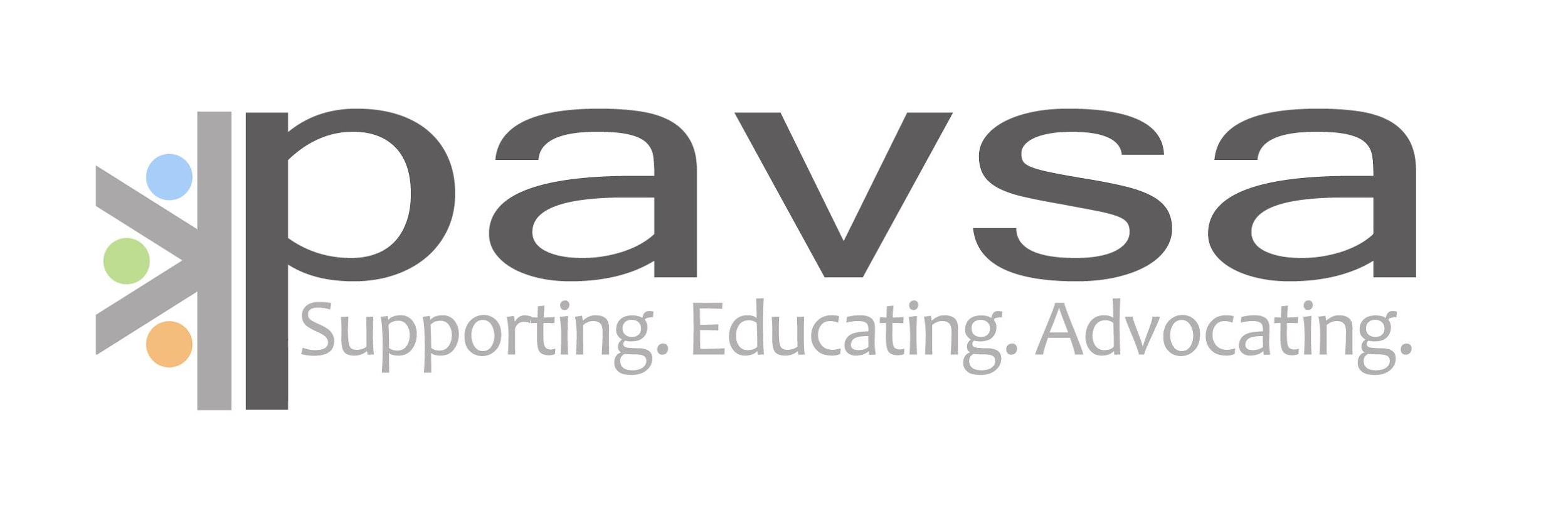 Volunteer ApplicationName: _________________  Phone (H): _____________  Alt. Phone: _______________Street Address: ___________. City: __________ State: ______ Zip code: ________Email:___________________ Occupation: _____________________Date of Birth: 						Today's Date: If Currently a Student, Please Document Year in School: ___________Educational background:_________________________________________________Other organizations/groups affiliated with:___________________________________________________________________________________________________________________________________________________________________________________________1.  Why would you like to be a volunteer with PAVSA?_____________________________________________________________________________________2.  What is your definition of Sexual Assault?_______________________________________________________________________________________3.  What are your beliefs/attitude  towards individuals who have been sexually assaulted?___________________________________________________________________________________4.  What is your comfort level talking about and working with issues of sexuality? _________________________________________________________________________________5.   What is your experience and level of comfort working with/advocating for an individual who identifies as being part of the following communities/cultures? (Please respond to each one)African American _________________________________________________________________________________Native American __________________________________________________________________________________  Asian American ______________________________________________________________________________Immigrant ___________________________________________________________________________________Latinx  _____________________________________________________________________________________Vulnerable adults    __________________________________________________________________________ LGBTQAI2 ____________________________________________________________________________________Persons with developmental or physical disabilities ____________________________________________________________________________________________Religious groups/faith communities _____________________________________________________________________6.  We work in the Building for Women which also houses the WE Health Center, an abortion provider.  PAVSA advocates for the use of the Early Contraceptive Pill (High dosage of Birth Control Pills used to prevent pregnancy) with SV survivors if they choose to use this.  Do you have any convictions regarding reproductive rights and PAVSA’s involvement? _________________________________________________________________________________7.  Please rate your comfort level working with the following issues:(Lowest comfort)	1	2	3	4	5	6	7	8	9	10 (Highest comfort)Suicide										              Drug Abuse									 	    Mental Illness									 	    Alcohol									                       8.  How will you be supportive to persons affected by sexual assault who have values, views and/or lifestyles that are different from your own? __________________________________________________________________________________________9.  Describe your strengths and things you struggle with:_______________________________________________________________________________________10.  How do you avoid becoming over stressed?  How do you take care of yourself?___________________________________________________________________________________________11.  Have you had any special training (i.e., public speaking, communication skills, counseling, etc.) that would be relevant        to working in the area of sexual assault?   If YES, please describe:_______________________________________________________________12.  Are you available to attend all training sessions? (You can only miss 2 but they come with homework) If NO, please explain.	_______________________________________________________________________       	___________________________________________________________________________________________13.  Do you have available transportation for hospital calls?___________________________14.  Do you anticipate any changes in your life in the next 8 months which could affect your involvement as a PAVSA volunteer (we expect about a year commitment of taking at least one shift a month for a year_________________________________________________________________________________Please return completed application to: PAVSA * Attn: Erin Naughton  * 32 E First St. Suite 200* Duluth, MN 55802 or email to enaughton@pavsa.org